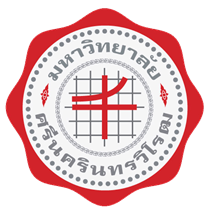 รายงานผลการดำเนินงานโครงการคณะวิทยาศาสตร์ มหาวิทยาลัยศรีนครินทรวิโรฒชื่อหน่วยงานที่รับผิดชอบ ฝ่าย/ภาควิชา ............................................. คณะวิทยาศาสตร์ มหาวิทยาลัยศรีนครินทรวิโรฒชื่อโครงการ  โครงการ.................................................................................................................................................... กิจกรรมที่ 1 .......................................................................................................................................ภายใต้โครงการหลัก (ถ้ามี) ...........................................................................................................วัตถุประสงค์..................................................................................................................................................................วันที่จัดโครงการ..................................................................................................................................................................สถานที่จัดโครงการ   ..................................................................................................................................................................ผู้รับผิดชอบโครงการ ..................................................................................................................................................................ผู้เข้าร่วมโครงการ   ผู้เข้าร่วมโครงการ จำนวน................คน ประกอบด้วย บุคลากรสายวิชาการ................................. คนบุคลากรสายปฏิบัติการ ................................. คนนิสิต........................................ คน วิทยากร ………………..คนศิษย์เก่า ………………..คนอื่น ๆ งบประมาณที่ใช้ผลการดำเนินงานโครงการจากการจัดโครงการ/กิจกรรมคลิ๊กเพื่อพิมพ์ชื่อโครงการ/กิจกรรม มีผู้เข้าร่วมกิจกรรม จำนวน คลิ๊กเพื่อระบุจำนวนคน คน คิดเป็นร้อยละ คลิ๊กเพื่อระบุค่าร้อยละ  คลิ๊กเพื่อพิมพ์บรรลุ/ไม่บรรลุตามผลผลิตเชิงปริมาณ โดยผู้เข้าร่วมกิจกรรมมีความพึงพอใจต่อการจัดโครงการ/กิจกรรมโดยภาพรวม มีค่าเฉลี่ย คลิ๊กเพื่อพิมพ์คะแนนค่าเฉลี่ยคะแนน อยู่ในระดับคุณภาพคลิ๊กเพื่อพิมพ์ระดับคุณภาพ เช่น ดี, ดีมาก ฯลฯ เป็นต้น สามารถนำความรู้ที่ได้รับไปประยุกต์ใช้ในการปฏิบัติงาน/การเรียน คลิ๊กเพื่อพิมพ์คะแนนค่าเฉลี่ย คะแนน อยู่ในระดับคุณภาพคลิ๊กเพื่อพิมพ์ระดับคุณภาพ เช่น ดี, ดีมาก ฯลฯ เป็นต้น คลิ๊กเพื่อพิมพ์บรรลุ/ไม่บรรลุตามผลผลิตเชิงคุณภาพ และได้รับการพัฒนาตามวัตถุประสงค์ ร้อยละ คลิ๊กเพื่อระบุค่าร้อยละสำหรับความสำเร็จของกิจกรรมโดยในภาพรวม มีค่าเฉลี่ย คลิ๊กเพื่อพิมพ์คะแนนค่าเฉลี่ยคะแนน อยู่ในระดับคุณภาพคลิ๊กเพื่อพิมพ์ระดับคุณภาพ เช่น ดี, ดีมาก ฯลฯ เป็นต้น  คลิ๊กเพื่อพิมพ์อธิบายผลการดำเนินงานโดยรวมปัญหาและอุปสรรค.............................................................................................................................................ข้อเสนอแนะ.............................................................................................................................................ภาคผนวก 1 ความสอดคล้องกับแผนยุทธศาสตร์ภาคผนวก 2 ความสอดคล้องกับทักษะและการมีส่วนร่วมของศิษย์เก่ากรณีที่เป็นโครงการที่มีนิสิตเข้าร่วม ขอให้ทุกกิจกรรม/โครงการระบุข้อมูลเพิ่มเติม รายละเอียดดังนี้1. ประเภทกิจกรรมหลัก……………………………………………………………………………………………………………………..1.1. การสนองตอบสมรรถนะของนิสิต (Soft Skills) ……………………………………………………………………………………………………………………………………………………………………………………………………………………………………………………………………………...1.2. การพัฒนาระบบกลไกเครือข่ายศิษย์เก่าสัมพันธ์เพื่อร่วมพัฒนานิสิตและคณะวิทยาศาสตร์…………………………………………………………………………………………………………………………………………………………………………………………………………………………………………………………………….………..ภาคผนวก 3 คำสั่งแต่งตั้งกรรมการแทรกคำสั่งแต่งตั้งคณะกรรมการโครงการฯ (ถ้ามี)ภาคผนวก 4  ลายเซ็นผู้เข้าร่วมโครงการแทรกใบเซ็นชื่อผู้เข้าร่วมโครงการฯ แนบภาคผนวก 5  แบบ/ผลประเมินโครงการแทรกแบบ/ผลประเมินโครงการฯภาคผนวก 6  ภาพกิจกรรมแนบภาพกิจกรรมต่าง ๆ ที่ดำเนินการในโครงการฯ พร้อมไฟล์ .JPG เพื่อใช้ในการจัดทำเล่มรายงานประจำปีของมหาวิทยาลัยและคณะฯ (และหย่อนลงใน Folder รูปภาพของแต่ละโครงการผ่าน Google Drive ที่งานนโยบายและแผนได้ดำเนินการแชร์ให้พร้อมเอกสารสรุปรายงานผลการดำเนินงานโครงการ/กิจกรรม)ที่หมวดรายจ่ายรายการจำนวนเงิน (บาท)1ค่าตอบแทน......................  1.1ค่าตอบแทนวิทยากร (ถ้ามี)	จำนวน.......คน X ชั่วโมงละ ........บาท X จำนวน ........ชั่วโมง...................... 2ค่าใช้สอย......................  2.1ค่าอาหาร จำนวน.......คน X มื้อละ ......... บาท X จำนวน....... มื้อ......................2.2ค่าอาหารว่างและเครื่องดื่มจำนวน.......คน X มื้อละ ......... บาท X จำนวน....... มื้อ......................       3ค่าวัสดุ......................  3.1ค่าวัสดุสำนักงาน ......................  3.2ค่าวัสดุอื่นๆ (ถ้ามี)......................  รวมเป็นเงิน………………………………บาทรวมเป็นเงิน………………………………บาทรวมเป็นเงิน………………………………บาทรวมเป็นเงิน………………………………บาท                      รวมเงินเป็นตัวอักษร            (....................................................................บาทถ้วน)                      รวมเงินเป็นตัวอักษร            (....................................................................บาทถ้วน)                      รวมเงินเป็นตัวอักษร            (....................................................................บาทถ้วน)                      รวมเงินเป็นตัวอักษร            (....................................................................บาทถ้วน)ผลการดำเนินงานผลการดำเนินงานบรรลุไม่บรรลุรายละเอียดด้านผลผลิต (output)ด้านผลผลิต (output)ด้านผลผลิต (output)ด้านผลผลิต (output)ด้านผลผลิต (output)1.2. 3.4.ด้านผลลัพธ์ (outcome)ด้านผลลัพธ์ (outcome)ด้านผลลัพธ์ (outcome)ด้านผลลัพธ์ (outcome)ด้านผลลัพธ์ (outcome)1.2.3.4.แผนยุทธศาสตร์เป้าประสงค์เชิงกลยุทธ์